INVITASJON TIL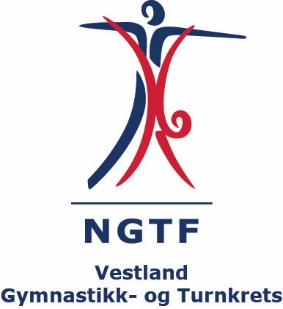 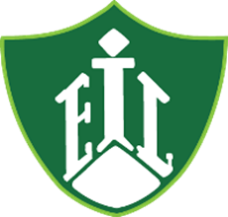 GYMFEST I VEST BARNETNE IL TURN22.-24. MAI 2020Etne IL Turn og Vestland Gymnastikk og Turnkrets vil med dette invitere til Gymfest i Vest Barn 11-13 år (2009-2008-2007) i Etne 22.- 24. mai 2020Fredag i Etne sparebank hallen - SkakkesenteretÅpning av stevnetKonkurranse frittståendeKonkurranse Åpen klasse Lørdag i og ved Etne sparebank hallen - Skakkesenteret-	Lær på stedet trampett -	Lær på stedet gutter-	Lær på stedet dans jenter nivå 1 (erfarne)-	Lær på Stedet dans jenter nivå 2 (mindre erfarne)-	Gymfest konkurranse i troppsgymnastikk-	Sosiale aktiviteter, diskotek og åpen hall på kveldstidOppvisning søndag på Etne StadionLær på Stedet (nivå 1)		 Lær på Stedet (nivå 2)			Lær på Stedet Gutter 			Lær på Stedet Trampett				Konkurransetropper (Vinnere av konkurransene)Innkvartering:  Enge Skole
Aktiviteter:	Vi vil sende ut et eget informasjonsskriv til påmeldte lag når det er klart hvilke aktiviteter det vil bli lagt opp til.
Påmelding vil være ved ankomst.Nærområdet: Det er turmuligheter i gåavstand fra idrettsanlegget. I nærheten er det også flere ballbinger og badeplass.Arrangement lørdag kveld: Åpen hall og diskotek. T-skjorter: T-skjorte med stevnelogo er inkludert i stevnekontingenten.	Oppvisningsklær til LPS Trampett LPS gutter og LPS dans vil bli annonsert på facebook og sendt ut så snart dette er klart.Følg oss gjerne på facebook, her vil all relevant informasjon legges ut fortløpende: Gymfest i Vest Barn Etne 22-24 mai 2020 KUN TIL INTERNT BRUK I LAGET Lever påmelding til:  ..............................................................   Innen .................................  	Stevne T-skjorte 	NB!!  Send påmelding og innbetaling innen fristen! Etter dette øker deltakeravgiften med 25 %!Vi gleder oss til stevnet og håper så mange lag som mulig er representert i Etne denne helgen.Påmelding innen 15. mars 2020Påmelding til Etne IL turn v/  a.gravelseter@gmail.com Innbetaling skjer til konto 3543.13.06504Send utfylt skjema:- Påmelding - Påmelding deltakeroversikt GIVB (Excel format)Merk innbetaling med Gymfest barn og lagsnavnDeltakeravgiften øker med 25 % ved forsinket påmelding og betaling.Priser:		Startavgift tropp (trampett/ tumbling/ frittstående) 		kr 400,-		Startavgift Åpen klasse						kr 400,-Stevnekontingent pr person					kr 500,-		Overnatting pr person inkl. 2*frokost, 2*lunsj, middag	 og kveldsmat			kr 450,-		Middag (de som ikke overnatter, men vil ha middag) 		kr 100,-		T-skjorte: Inkludert							Laget må sende en leder pr 10 deltakere.Alle ledere må være over 20 år og minst en av lederne fra laget må være over 25 år.Dette er selvsagt et rusfritt arrangement. Vi ønsker ikke at deltakerne på GiV konsumerer noen form for energidrikker denne helgen og ber om at dette tas opp før man kommer til oss i Etne.
Vi oppfordrer lagene til å få sine deltakere til å melde seg på LPS-programmene. 
Det vil bli satt opp aktiviteter utenom konkurransen lørdag. 
Av erfaring vet vi at det aldri blir tid for alle å delta på disse aktivitetene pga trening og konkurranser, men vi vil prøve å få tilpasset det best mulig.Da gjenstår det bare å ønske dere alle hjertelig velkommen til Etne!!Med hilsen							Etne IL TurnV/ Renate S Ramsvikrenate.s.ramsvik@gmail.comtlf: 95170893 – Etter kl.18.00 Påmelding/KostnadInnen 15.mars til : a.gravelseter@gmail.com 	               Påmelding/kostnadStevne T-skjorteDeltakeravgift blir fakturert når påmelding er gjortHUSK RETT FAKTURAADRESSE I PÅMELDINGNB! Ved forsinket påmelding og innbetaling, øker deltakeravgiften med 25 %.Det er den påmelding som foreligger ved fristen som er grunnlag for faktura. For å få refundert betaling ved avmelding, vil det bli krevd legeerklæring.Navn:Født:PrisÅ betaleStevnekontingent (alle deltakere må betale denne)kr. 500,-Overnatting inkl. 2*frokost, 2*lunsj, middag og kveldskr. 450,-Middag (de som ikke overnatter, men som ønsker middag)kr. 100,-T-skjorte:Kr. 0Total sum å betaleTotal sum å betaleJeg ønsker å delta på:LPS TrampettLPS Dans – nivå 1 (Erfarne)LPS Dans – nivå 2 (Mindre erfarne)LPS GutterÅpen klasseGymfestkonkuranse trampettGymfestkonkuranse tumblingGtmfestkonkuranse frittståendeKryss av her om du ønsker glutenfri, laktosefri eller vegetarmat (sett X/fyll ut nedenfor)Kryss av her om du ønsker glutenfri, laktosefri eller vegetarmat (sett X/fyll ut nedenfor)Kryss av her om du ønsker glutenfri, laktosefri eller vegetarmat (sett X/fyll ut nedenfor)Kryss av her om du ønsker glutenfri, laktosefri eller vegetarmat (sett X/fyll ut nedenfor)Glutenfri:Laktosefri:Vegetarmat:Andre allergier (spesifiser):146152164Rett modellIdrettslag:Kontaktperson:Adresse:Postnr / -sted:Tlf. privat:Tlf.: arbeid:Mob.tlf.:E-postadresse:   Fakturaadresse(hvis annen enn over):    Fakturaadresse(hvis annen enn over):    Fakturaadresse(hvis annen enn over):    Fakturaadresse(hvis annen enn over):    Fakturaadresse(hvis annen enn over):    Fakturaadresse(hvis annen enn over): Totalt antallAntall ledereAntall deltakereStevnekontingent inkl. T-skjorteStevnekontingent inkl. T-skjorteStevnekontingent inkl. T-skjorteStevnekontingent inkl. T-skjorteStevnekontingent inkl. T-skjorteVi melder påstk. gymnasterá kr. 500,-= Stevnekontingent + overnatting + alle måltiderStevnekontingent + overnatting + alle måltiderStevnekontingent + overnatting + alle måltiderStevnekontingent + overnatting + alle måltiderStevnekontingent + overnatting + alle måltiderVi melder påstk. gymnaster á kr. 950,-= krStevnekontingent + middag lørdagStevnekontingent + middag lørdagStevnekontingent + middag lørdagStevnekontingent + middag lørdagStevnekontingent + middag lørdagVi melder påstk. gymnaster á kr. 600,-= krLedere: (Overnatting + alle måltider)Ledere: (Overnatting + alle måltider)Ledere: (Overnatting + alle måltider)Ledere: (Overnatting + alle måltider)Ledere: (Overnatting + alle måltider)Vi melder påstk. ledereá kr. 450,-= krTropperTropperTropperTropperTropperÅpen klasse 13-16 årstk. tropper á kr. 400,-= krTrampett stk. tropperá kr. 400,-= krTumbling stk. tropperá kr. 400,-= krFrittstående stk. tropperá kr. 400,-= krTotal sum= kr146152164Rett modellAntall alternativ mat:Antall alternativ mat:Antall alternativ mat:Antall alternativ mat:Glutenfri:Laktosefri:Vegetarmat:Andre allergier (spesifiser):